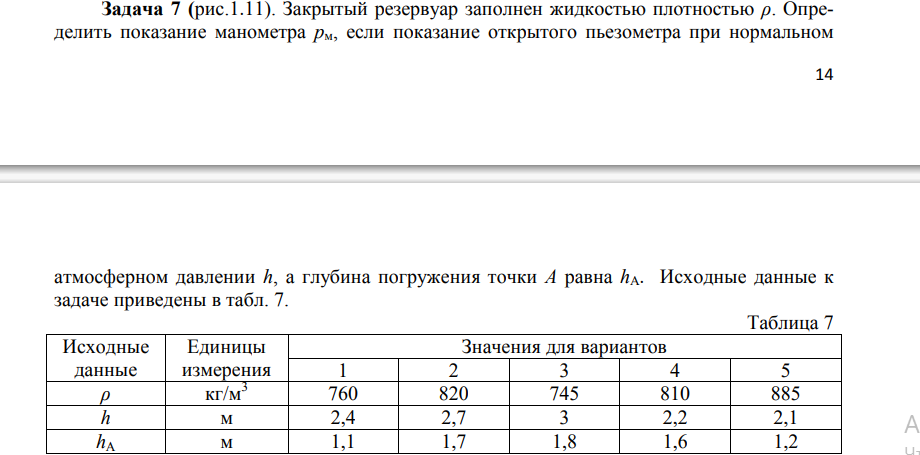 4 вариант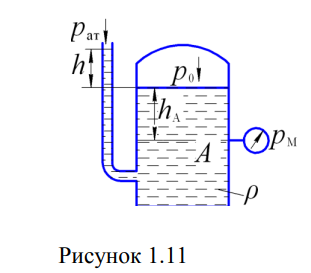 2 вариант 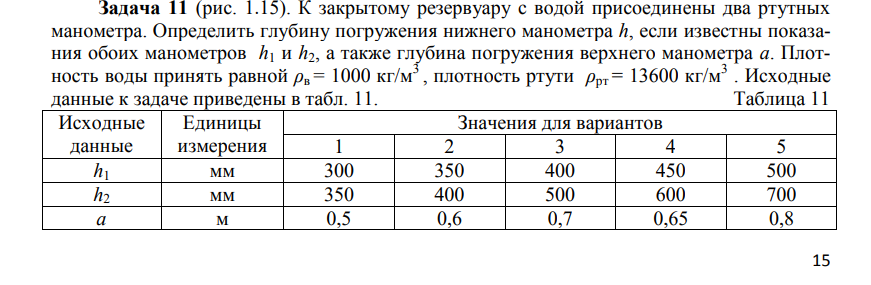 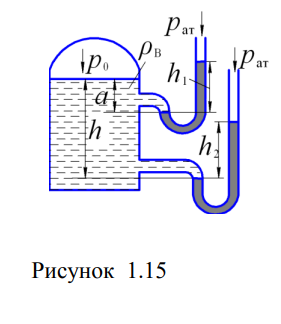 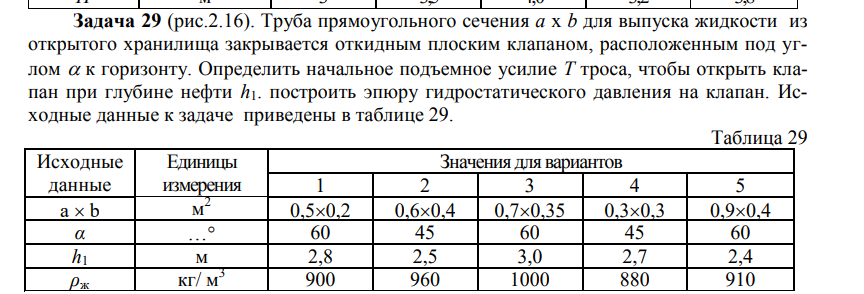 1 вариант 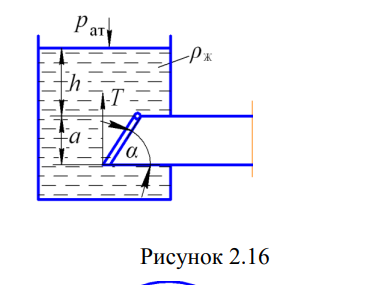 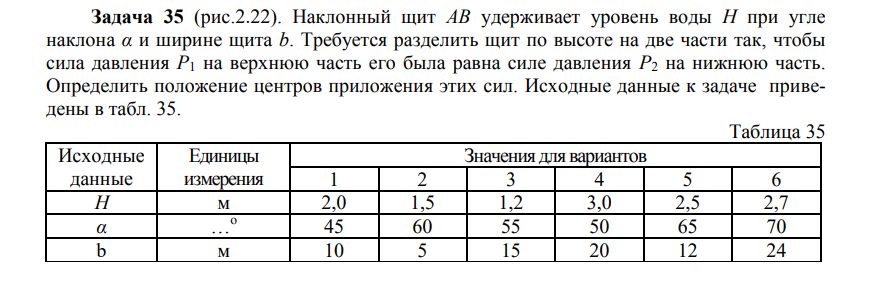 1 вариант 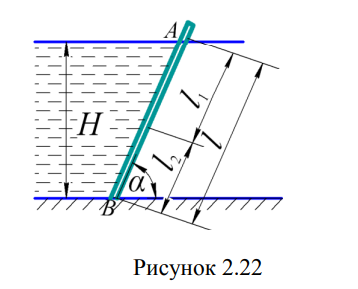 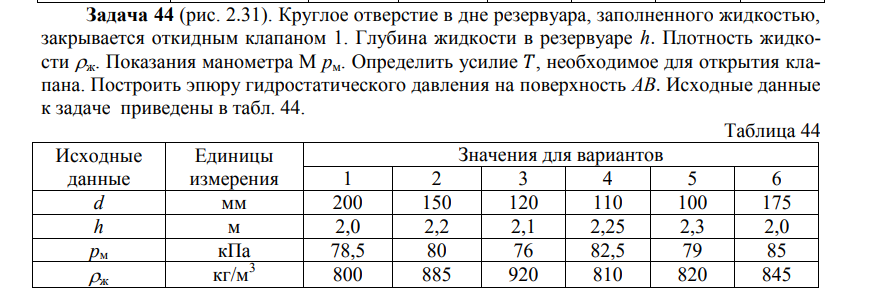 2 вариант 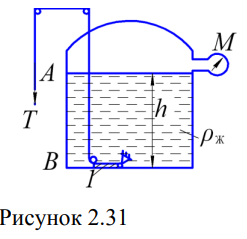 